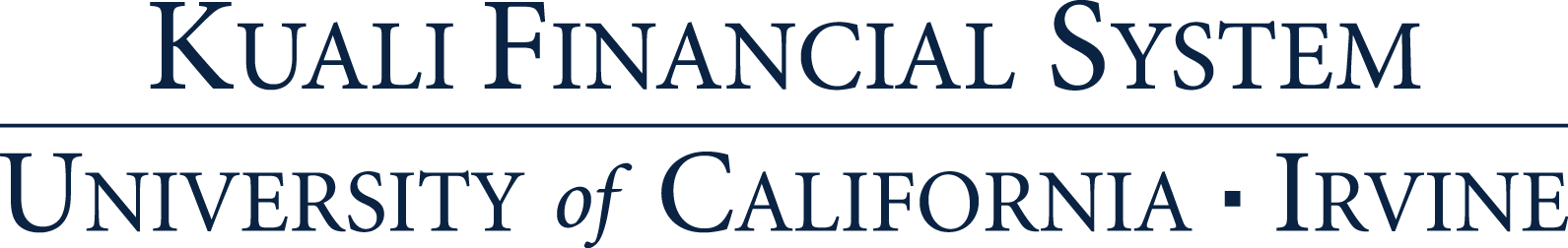 Quick Start Guide: Look up An AwardSummary: The Award Document has the same information currently found in FS tables. Under the Award Details tab you can find: the proposal number, agency award number (Root Award Number), Stop Date (Period of Performance End Date), UC fund number, Project Title, Start Date (Period of Performance Begin Date), Total Award Amount (the total amount of the award, not specific accounts), Fund Manager Name (Central Contracts and Grants Accountant assigned to that fund) and other information.Replacement: FS Fund tablesStepsWhat you need to doHow to do it1Access KFS via ZOTPortalUse your UCInetID and password to log in to https://portal.uci.edu/Press the Faculty and Staff tab and then select the KFS tab2Access the Award itemFrom the KFS Lookups & Requests portlet expand the  Contracts and Grants bullet.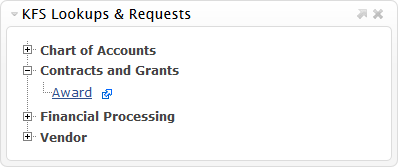 Select Award 3Enter search criteria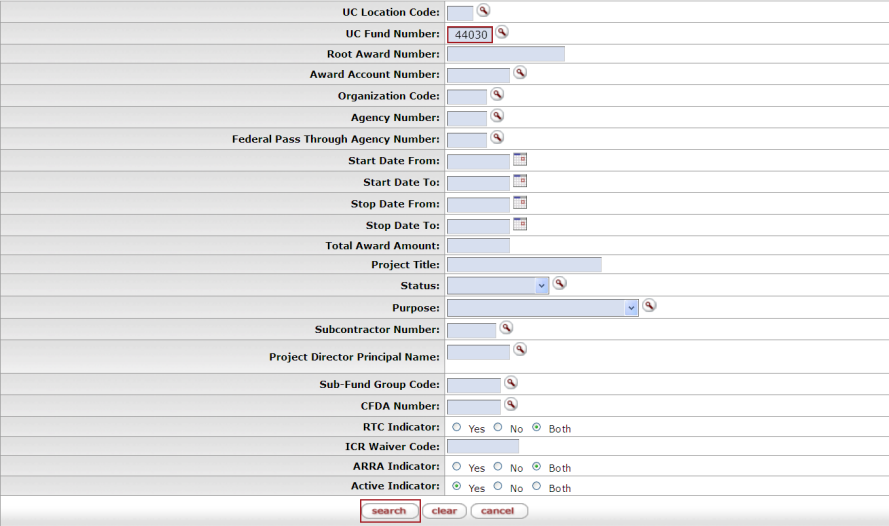 Enter desired search criteriaNote: Users can search some fields using only partial information by placing an asterisk (*) before and after the text portion of the search criteriaThe UC Fund number can be used to search for an AwardPress the search button once you’ve entered your search criteria4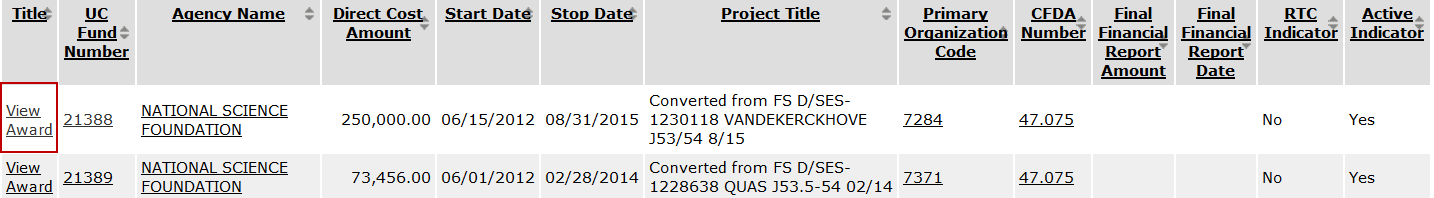 Choose an ActionSelect View Award link to review the desired Award